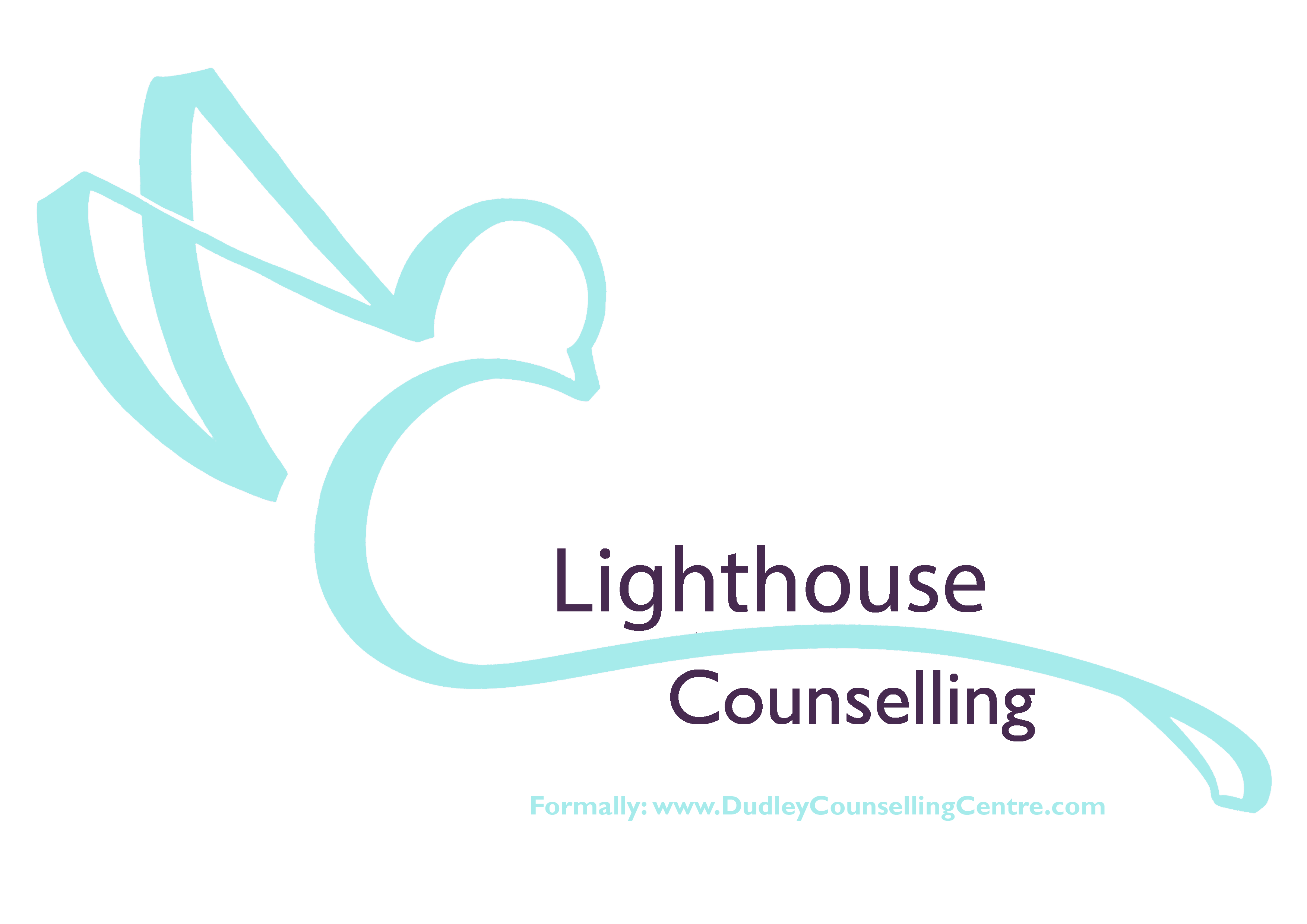 Relationship / Couples Counselling ReferralPlease complete all fields in the following form, you can email or post back to Lighthouse Counselling.  Please include information of both partiesBoth parties must provide consent. Please sign below to confirm that you give consent for the above information to be used in assessment. Sign…………………………………..…..     Date ………………………… Sign…………………………………..…..     Date ………………………… Your completed form will be assessed by a qualified counsellor, who will contact regarding the next step in our process of counselling provision. Should you have any questions please feel free to get in touch either by email;  admin@lighthousecounselling.org or telephone 01384 239222.You can return the completed form via email to admin@lighthousecounselling.org Post or deliver by hand to;The Lighthouse CentreLighthouse CounsellingSalop Street, Dudley, DY1 3AT TitleTitleForenameForenameSurnameSurnameDate of BirthDate of BirthAddressAddress (if different)PostcodePostcodeMain Contact NumbersMain Contact NumbersCan we leave messages?  Yes No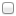 Can we leave messages?  Yes NoYour EmailYour EmailEmployment StatusEmployment StatusGenderGenderEthnicityEthnicityReligion (if none, enter 'none')Religion (if none, enter 'none')Relationship StatusRelationship StatusLength of relationshipLength of relationshipAny dependent(s) of this relationship / previous relationship:Any dependent(s) of this relationship / previous relationship:Do you have a disability we should take into account when allocating appointment premises? (required)  Yes / NoDo you have a disability we should take into account when allocating appointment premises? (required)  Yes / NoYOUR CURRENT DIFFICULTIESPlease give any further details that you feel would help us understand your current problem? YOUR CURRENT DIFFICULTIESPlease give any further details that you feel would help us understand your current problem? What would you like to achieve within the Relationship / Couples counselling sessions?What would you like to achieve within the Relationship / Couples counselling sessions?So that we can complete an initial assessment of both party’s needs, can you advise of the best day or time for us to contact each individual? So that we can complete an initial assessment of both party’s needs, can you advise of the best day or time for us to contact each individual? Days & Timings of when both parties could attend counselling appointments together:Days & Timings of when both parties could attend counselling appointments together: